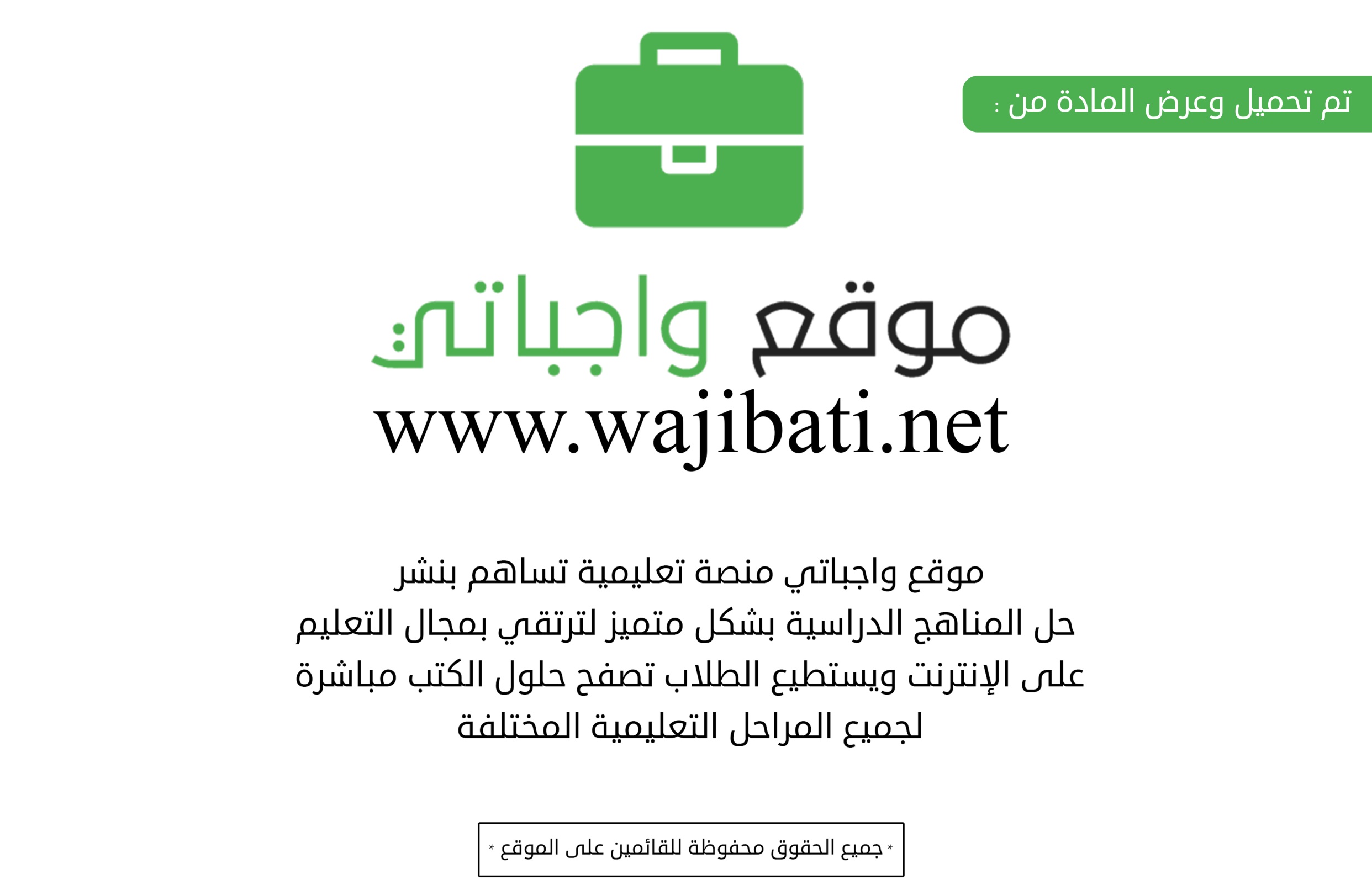 المرحلة الدراسية: الابتدائية/تعليم عام وتحفيظ القرآنالمرحلة الدراسية: الابتدائية/تعليم عام وتحفيظ القرآنالمرحلة الدراسية: الابتدائية/تعليم عام وتحفيظ القرآنالمرحلة الدراسية: الابتدائية/تعليم عام وتحفيظ القرآنالمرحلة الدراسية: الابتدائية/تعليم عام وتحفيظ القرآنالمرحلة الدراسية: الابتدائية/تعليم عام وتحفيظ القرآنالمرحلة الدراسية: الابتدائية/تعليم عام وتحفيظ القرآنالمرحلة الدراسية: الابتدائية/تعليم عام وتحفيظ القرآنالمرحلة الدراسية: الابتدائية/تعليم عام وتحفيظ القرآنالمرحلة الدراسية: الابتدائية/تعليم عام وتحفيظ القرآنالصف: الأول -الثاني- الثالث - الرابعالصف: الأول -الثاني- الثالث - الرابعالصف: الأول -الثاني- الثالث - الرابعالصف: الأول -الثاني- الثالث - الرابعالمادة: اللغة الإنجليزيةالمادة: اللغة الإنجليزيةالمادة: اللغة الإنجليزيةالمادة: اللغة الإنجليزيةالمادة: اللغة الإنجليزيةالمادة: اللغة الإنجليزيةمالفصل الدراسي الأولالفصل الدراسي الأولالفصل الدراسي الأولالفصل الدراسي الثانيالفصل الدراسي الثانيالفصل الدراسي الثانيالفصل الدراسي الثالثالفصل الدراسي الثالثالفصل الدراسي الثالثمالوحدةالدرسعدد الحصصالوحدةالدرسعدد الحصصالوحدةالدرسعدد الحصص1IntroductionIntro1How old are you?Talk Time1AnimalsTalk Time12My Friends Talk Time1How old are you?Rhythms and Sounds1AnimalsRhythms and Sounds12My Friends Rhythms and Sounds1How old are you?Words1AnimalsWords12My Friends Words1How old are you?Phonics1AnimalsPhonics12My Friends Phonics1What’s this? What’s that?Talk Time1AnimalsPhonics Practice32My Friends Phonics Practice2What’s this? What’s that?Rhythms and Sounds1Evaluation Unit Animals  1Evaluation Unit My Friends1What’s this? What’s that?Words1Days and WeatherTalk Time13My bodyTalk Time1What’s this? What’s that?Phonics1Days and WeatherRhythms and Sounds13My bodyRhythms and Sounds1Evaluation Unit How old are you? -  What’s this? What’s that?1Days and WeatherWords13My bodyWords1Toys and ThingsTalk Time1Days and WeatherPhonics13My bodyPhonics1Toys and ThingsRhythms and Sounds1Days and WeatherPhonics Practice43My bodyPhonics1Toys and ThingsRhythms and Sounds1Evaluation Unit Days and Weather 13My bodyPhonics Practice2Toys and ThingsWords1Feelings and ThingsTalk Time14My FamilyTalk Time1Toys and ThingsPhonics1Feelings and ThingsRhythms and Sounds14My FamilyRhythms and Sounds1Toys and ThingsPhonics Practice2Feelings and ThingsWords14My FamilyWords1FoodTalk Time1Feelings and ThingsPhonics14My FamilyPhonics1FoodRhythms and Sounds1Evaluation Unit Feelings and Things14My FamilyPhonics Practice3FoodWords1---Evaluation Unit My body – My Family1FoodPhonics1-------FoodPhonics Practice2-------Evaluation Unit Toys and Things - Food1---المجموعIntro + 3 units18224 Units20223 Units1722